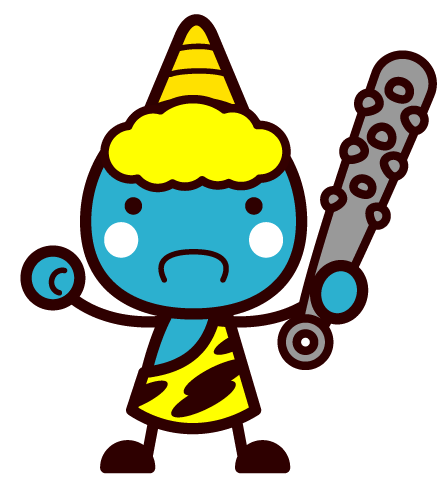 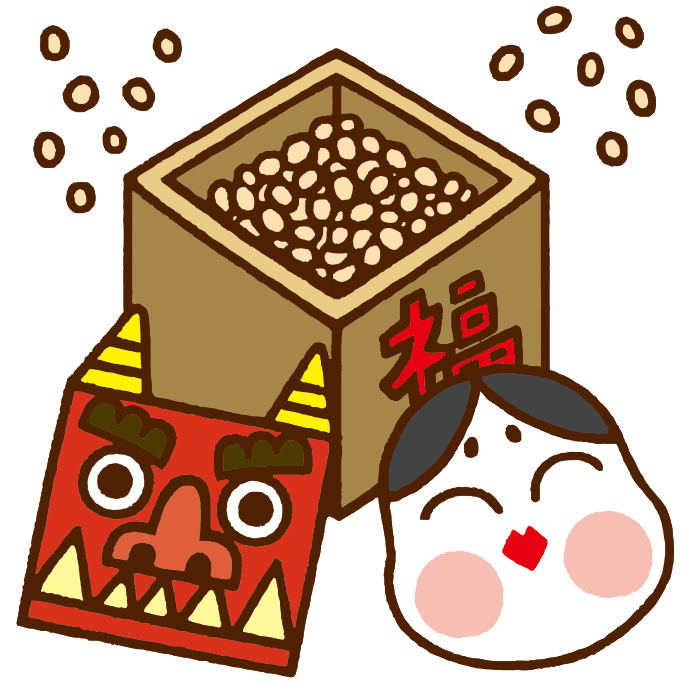 　　　　　　　　　　　　　はまパティオ　　　　　　　　　　　　　　ニュース２月号２月のスケジュール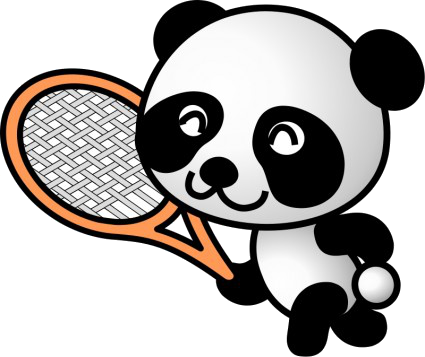 ２月は、７日と１４日と２１日と２８日の４回です。パティオでは、おりがみやシャボン玉をしたり、　　　うんどうじょうでボール遊などをしています。　　　おやくそくとおねがい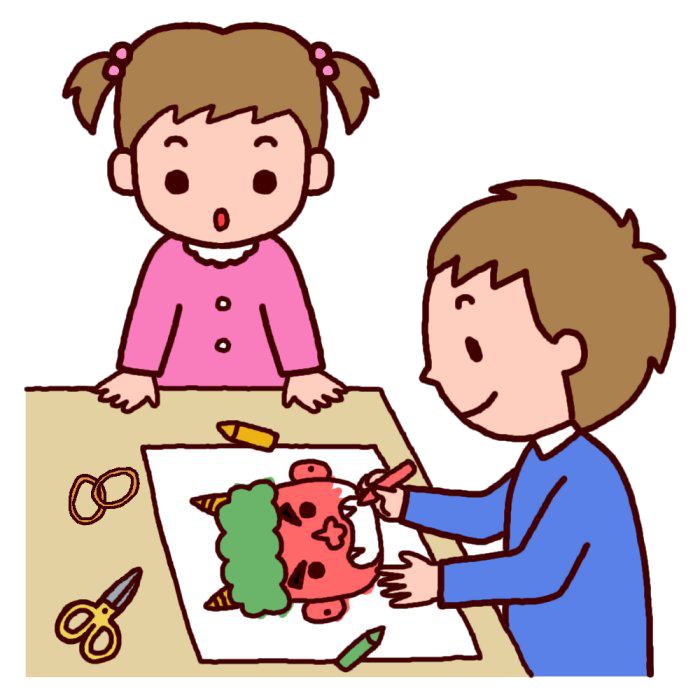 	　　　　　　　　　　　名札を忘れずに持ってきて下さい。		　　　　　　　ぼうしとタオルとすいとうをかならずもってきてください。		　　　　　　　９じまで学校ににきてください。			　　　　　　　　　　　　　　　そうでないと学校に入れなくなります。		　　　　　　　とちゅうでかえらないとけないときは、お休みにしてください。		　　　　　　　ゲームのきかい、カードやおかしはもってこないでください。　　　　　しゅくだいをしたい人は、おじさんやおばさんにこえをかけてください。　　　　　　　　　　　おうちを出るときに、おうちのひとにいってからきてください。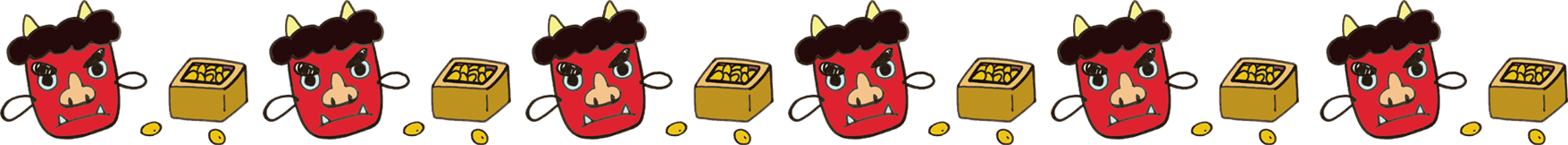 保護者の方へ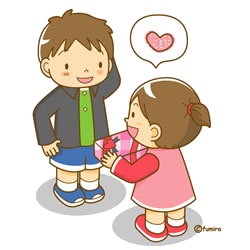 朝８時半の時点で雨が降っている場合、お休みにします。ご理解下さい。寒くなってきましたが体を動かすと汗をかきますので、脱いだり着たりできる服を着せてあげて下さい。必ず水筒とタオルを持たせて、帽子をかぶらせて下さい。十分に注意をしておりますが、万一ケガ等が発生した場合、その場で出来る限りのことはいたしますが、それ以降は責任を負いかねますのでご了承願います。ゲームやカードを持ってきている場合、取り上げることがありますことをご承知おき下さい。なお、この活動について詳しいことをお知りになりたい方は、一度子どもさんと一緒にご参加下さい。